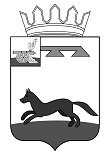  АДМИНИСТРАЦИЯ ГОРОДИЩЕНСКОГО СЕЛЬСКОГО ПОСЕЛЕНИЯ ХИСЛАВИЧСКОГО РАЙОНА СМОЛЕНСКОЙ ОБЛАСТИПОСТАНОВЛЕНИЕот 02 июля 2020года                                                                                       №  50Об утверждении порядка создания мест (площадок)накопления ТКО и ведения их реестра натерритории муниципального образованияГородищенского сельского поселения Хиславичскогорайона Смоленской области	В соответствии с Федеральным законом от 24.06.1998 года N 89-ФЗ " "Об отходах производства и потребления", Постановлением Правительства РФ от 31 августа 2018 г. № 1039  «Об утверждении  Правил обустройства мест (площадок) накопления твердых коммунальных отходов и ведения их реестра», администрация Городищенского сельского поселения Хиславичского района Смоле6нской областиПОСТАНОВЛЯЕТ:1. Утвердить «Порядок определения мест размещения контейнерных площадок для сбора твердых коммунальных отходов и ведения реестра мест (площадок) накопления твердых коммунальных отходов на территории муниципального образования Городищенского сельского поселения Хиславичского района Смоленской области, приложение №1.  2. Утвердить Состав постоянно действующей комиссии по определению мест размещения контейнерных площадок для сбора твердых коммунальных отходов на территории муниципального образования Городищенского сельского поселения Хиславичского района смоленской области, приложение № 2. 3. Утвердить Положение о постоянно действующей комиссии по определению мест размещения контейнерных площадок для сбора ТКО на территории муниципального образования Городищенского сельского поселения Хиславичского района Смоленской области. Приложение № 3. 4. Настоящее постановление  вступает в силу со дня его принятия,и подлежит размещению на официальном сайте Администрации муниципального образования «Хиславичский район» Смоленской области.  5. Контроль исполнения данного постановления  оставляю за собой.Глава муниципального образования				                          Городищенского сельского поселенияХиславичского района Смоленской области	                   Якушев В.В.ПРИЛОЖЕНИЕ №1к постановлению администрацииГородищенского сельского поселения Хиславичского района Смоленской областиот   02.07.2020 г.   № 50 Порядок определения мест размещения контейнерных площадок для сбора твердых коммунальных отходов и ведения реестра мест (площадок) накопления твердых коммунальных отходов на территории муниципального образования Городищенского сельского поселения Хиславичского района Смоленской областиОбщие положения. 1.1. Настоящий порядок определяет создание мест размещения контейнерных площадок для сбора твердых коммунальных  отходов (далее - ТКО) устанавливает процедуру создания мест ТКО на территории муниципального образования Городищенского сельского поселения Хиславичского района Смоленской области (далее – поселение), требования к содержанию и ведению реестра мест (площадок) накопления ТКО. 1. 2. Настоящий Порядок действует на всей территории поселения и обязателен для всех юридических и физических лиц.2. Создание мест (площадок) накопления ТКО.2.1. Места (площадки) накопления твердых коммунальных отходов должны соответствовать требованиям законодательства Российской Федерации в области санитарно-эпидемиологического благополучия населения и иного законодательства Российской Федерации, а также правилам благоустройства муниципальных образований.2.2. Определение места размещения контейнерных площадок для сбора ТКО в районах сложившейся застройки поселения, осуществляет постоянно действующая комиссия состав которой утверждается постановлением администрации  Городищенского сельского поселения Хиславичского района Смоленской области (далее – администрация).2.3. Рассмотрение вопроса размещения контейнерной площадки на муниципальном земельном участке и на земельном участке пользование, на который не разграничено на территории поселения находится в компетенции постоянно действующей комиссии по определению места размещения контейнерных площадок для сбора ТКО в поселении.2.4. При необходимости рассмотрения создания нового места (площадки) для накопления ТКО, заинтересованное лицо, заявитель на основании письменной заявки (приложение 1) направляет для согласования в администрацию предложение о размещении нового места (площадки) для накопления ТКО.2.5. Принятое заявление (заявка) рассматривается в течение 10 календарных дней и заявителю предоставляется обоснованный ответ об отказе или утверждении нового места (площадки) для накопления Т2.6. При принятии положительного решения течение трех рабочих дней новое место (площадка) вносится в реестр мест (площадок) накопления ТКО.2.7. Решение об отказе во включении сведений о месте (площадке) накопления твердых коммунальных отходов в реестр принимается в следующих случаях:а) несоответствие заявки о включении сведений о месте (площадке) накопления твердых коммунальных отходов в реестр установленной форме;б) наличие в заявке о включении сведений о месте (площадке) накопления ТКО в реестр недостоверной информации;в) отсутствие согласования с администрацией создания места (площадки) накопления ТКО.2.8. В решении об отказе во включении сведений о месте (площадке) накопления ТКО и внесение в реестр в обязательном порядке указывается основание такого отказа.2.9. Уполномоченный орган уведомляет заявителя о принятом решении в течение 3 рабочих дней со дня его принятия.2.10. После устранения основания отказа, но не позднее 30 дней со дня получения решения об отказе во включении сведений о месте (площадке) накопления ТКО  в реестр заявитель вправе повторно обратиться в администрацию с заявкой о включении сведений о месте (площадке) накопления ТКО в реестр. Заявка, поступившая в администрацию повторно, рассматривается в порядке и сроки, которые установлены пунктами 2.6. – 2.8. настоящих Правил.2.11. Место установки контейнерной площадки определяется на свободном земельном участке, в том числе от подземных и воздушных коммуникаций, возможности подъезда и проведения маневровых работ спецтехники осуществляющей сбор и вывоз ТКО.2.12. Запрещается устанавливать контейнера на проезжей части, тротуарах, газонах и в проходных арках домов.2.13. Запрещается самовольная установка контейнеров без согласования с администрацией.2.14. Допускается временная (на срок до 1 суток) установка контейнеров для сбора строительных отходов вблизи мест производства ремонтных, аварийных работ и работ по уборке территории, выполняемых юридическими и физическими лицами. При проведении культурно - массовых мероприятий. Места временной установки контейнеров должны быть согласованы с собственником, пользователем территории, где планируется разместить ТКО.3. Формирование и ведение реестра мест (площадок) ТКО.3.1. Реестр мест (площадок) накопления твердых коммунальных отходов (далее - реестр) представляет собой базу данных о местах (площадках) накопления твердых коммунальных отходов.3.2. Реестр ведется на бумажном носителе и в электронном виде администрацией. Сведения в реестр вносятся уполномоченным лицом поселения в течение 5 рабочих дней со дня принятия решения о внесении в него сведений о создании места (площадки) накопления ТКО.3.3. В течение 10 рабочих дней со дня внесения в реестр сведений о создании места (площадки) накопления ТКО такие сведения размещаются администрацией на официальном сайте в информационно-телекоммуникационной сети "Интернет» 3.4. Реестр ведется на государственном языке Российской Федерации.3.5. В соответствии с пунктом 5 статьи 13.4 Федерального закона "Об отходах производства и потребления" реестр включает в себя следующие разделы:данные о нахождении мест (площадок) накопления твердых коммунальных отходов;данные о технических характеристиках мест (площадок) накопления ТКО;данные о собственниках мест (площадок) накопления ТКО;данные об источниках образования ТКО, которые складируются в местах (на площадках) накопления ТКО.3.6. Раздел "Данные о нахождении мест (площадок) накопления ТКО" содержит сведения об адресе и (или) географических координатах мест (площадок) накопления ТКО. 3.7. Раздел "Данные о технических характеристиках мест (площадок) накопления ТКО" содержит сведения об используемом покрытии, площади, количестве размещенных и планируемых к размещению контейнеров и бункеров с указанием их объема.Информация о размещенных и планируемых к размещению контейнерах и бункерах с указанием их объема формируется на основании информации, предоставляемой региональным оператором по обращению с ТКО, в зоне деятельности которого размещаются места (площадки) накопления ТКО.Информация о планируемых к размещению контейнерах определяется администрацией с учетом предложений регионального оператора по обращению с ТКО, в зоне деятельности которого размещаются места (площадки) накопления твердых коммунальных отходов.3.8. Раздел "Данные о собственниках мест (площадок) накопления ТКО" содержит сведения:для юридических лиц  - полное наименование и основной государственный регистрационный номер записи в Едином государственном реестре юридических лиц, фактический адрес;для индивидуальных предпринимателей - фамилия, имя, отчество, основной государственный регистрационный номер записи в Едином государственном реестре индивидуальных предпринимателей, адрес регистрации по месту жительства;для физических лиц - фамилия, имя, отчество, серия, номер и дата выдачи паспорта или иного документа, удостоверяющего личность в соответствии с законодательством Российской Федерации, адрес регистрации по месту жительства, контактные данные.3.9. Раздел "Данные об источниках образования ТКО, которые складируются в местах (площадках) накопления ТКО" содержит сведения об одном или нескольких объектах капитального строительства, территории (части территории) поселения, при осуществлении деятельности на которых у физических и юридических лиц образуются ТКО, складируемые в соответствующих местах (на площадках) накопления ТКО.3.10. В случае если место (площадка) накопления твердых коммунальных отходов создано администрацией в соответствии с пунктом 2.2. настоящих Правил, сведения о таком месте (площадке) накопления ТКО  подлежат включению администрацией в реестр в срок не позднее 3 рабочих дней со дня принятия решения о его создании.3.11. В случае если место (площадка) накопления ТКО создано заявителем, он обязан обратиться в уполномоченный орган с заявкой о включении сведений о месте (площадке) накопления твердых коммунальных отходов в реестр не позднее 3 рабочих дней со дня начала его использования.3.12. Решение об отказе во включении сведений о месте (площадке) накопления твердых коммунальных отходов в реестр принимается в следующих случаях:а) несоответствие заявки о включении сведений о месте (площадке) накопления твердых коммунальных отходов в реестр установленной форме;б) наличие в заявке о включении сведений о месте (площадке) накопления твердых коммунальных отходов в реестр недостоверной информации;в) отсутствие согласования уполномоченным органом создания места (площадки) накопления твердых коммунальных отходов.3.13. В решении об отказе во включении сведений о месте (площадке) накопления твердых коммунальных отходов в реестр в обязательном порядке указывается основание такого отказа.3.14. Уполномоченный орган уведомляет заявителя о принятом решении в течение 3 рабочих дней со дня его принятия.3.15. После устранения основания отказа, но не позднее 30 дней со дня получения решения об отказе во включении сведений о месте (площадке) накопления твердых коммунальных отходов в реестр заявитель вправе повторно обратиться в уполномоченный орган с заявкой о включении сведений о месте (площадке) накопления твердых коммунальных отходов в реестр. Заявка, поступившая в уполномоченный орган повторно, рассматривается в порядке и сроки, которые установлены пунктами 22 - 27 настоящих Правил.3.16. Заявитель обязан сообщать в уполномоченный орган о любых изменениях сведений, содержащихся в реестре, в срок не позднее 5 рабочих дней со дня наступления таких изменений путем направления соответствующего извещения на бумажном носителе.Приложение № 1настоящего порядка для ФЛГлаве администрации Городищенского сельского поселения Хиславичского района Смоленской областиот ________________________________________                                                                                        (Ф.И.О. заявителя)                                                                       зарегистрированного  по адресу:                                                                             ___________________________________________                                                                             ___________________________________________                                                                               (место  регистрации; телефон)Заявлениео создании места (площадки) накопления ТКОПрошу   рассмотреть возможность создания места (площадки) накопления ТКО по адресу:_____________________________________________________________________________                                                          (адрес на территории поселения)._________ 20___ года       ____________________      (____________________)            число                                                                                                                                                            ФИОдля ЮЛ и ИПГлаве администрации Городищенского сельского поселения Хиславичского района Смоленской областиот _______________________________________                                                                                       (наименование организации заявителя)                                                                                                                                                    ___________________________________________                                                                             ___________________________________________                                                                               (реквизиты ЮЛ или ИП; телефон)Заявлениео создании места (площадки) накопления ТКОПрошу   согласовать новое место (площадку) накопления ТКО на территории принадлежащей: __________________________________________________________________________(наименование организации, ИП)_____________________________________________________________________________(адрес, кадастровый номер земельного участка)._________________________  ____________________ (_________________)должность заявителя                                подпись                                    ФИО_________ 20___ года     число                                                                                                                                                           .ПРИЛОЖЕНИЕ  № 1к постановлению Администрации Городищенского сельского поселения Хиславичского района Смоленской областиот   02.07.2020 г.  № 50СОСТАВпостоянно действующей комиссии по определению  мест размещения контейнерных площадок для сбора твердых коммунальных отходов на территории муниципального образования Городищенского сельского поселения Хиславичского района Смоленской областиПредседатель комиссии:  Глава администрации Городищенского сельского                    В.В.Якушев сельского поселения Заместитель председателя комиссии:Главный специалист администрации Городищенского сельского поселения                                        В.Б.МаганковСекретарь комиссии:Ведущий специалист администрации                        Городищенского сельского поселения                                     Т.А. БулатоваЧлены комиссии:Депутат Совета депутатовГородищенского сельского поселения                                    О.В. ШармаковаДепутат Совета депутатовГородищенского сельского поселения                                    Е.В. Маганкова                                          ПРИЛОЖЕНИЕ  № 3                                                        к постановлению Администрации Городищенского сельского поселения Хиславичского района Смоленской области                             от  02.07.2020 г.  №  50ПОЛОЖЕНИЕо постоянно действующей комиссии по определению мест размещения контейнерных площадок для сбора ТКО на территории муниципального образования Городищенского сельского поселения Хиславичского района Смоленской области1.Общие положения 1.1. Комиссия по определению мест размещения контейнерных площадок для сбора ТКО на территории муниципального образования Городищенгского сельского поселения Хиславичского района Смоленской области (далее – Комиссия) является постоянно действующим коллегиальным органом для рассмотрения вопросов, касающихся определения мест размещения контейнерных площадок для сбора на территории муниципального образования Городищенского сельского поселения Хиславичского района Смоленской области (далее – поселения).  1.2. В своей деятельности Комиссия руководствуется Жилищным кодексом Российской Федерации, Градостроительным кодексом Российской Федерации, Федеральными законами от 24.06.1998 года № 89-ФЗ «Об отходах производства и потребления», от 10.01.2002 №7-ФЗ «Об охране окружающей среды», от 06.10.2003 года № 131 –ФЗ «Об общих принципах организации местного самоуправления в Российской Федерации», Правилами и нормами технической эксплуатации жилищного фонда, утвержденными Постановлением Госстроя России от 27.09.2003 года № 170, СанПин 42-128-4690-88 «Санитарные правила содержания территорий населенных мест», утвержденными Минздравом СССР 05.08.1988 года № 4690.2. Цели, задачи и функции Комиссии2.1. Комиссия создается с целью определения мест размещения контейнерных площадок для сбора ТКО на территории поселения.  2.2. Комиссия в соответствии с возложенными на нее задачами выполняет следующие функции: - определение мест размещения площадок для установки контейнеров;- рассмотрение  заявлений и обращений граждан и юридических лиц по вопросу определения площадки (места размещения) для установки контейнеров;- организация  выездов  на места размещения контейнерных площадок с целью их дальнейшего согласования;- внесение предложений, направленных на определение  площадок (мест размещения) для установки контейнеров.Организация работы Комиссии 3.1. Положение о Комиссии, ее численный и персональный состав утверждается и изменяется постановлением администрации Городищенского сельского поселения Хиславичского района Смоленской области (далее – Комиссия) состоит из председателя, заместителя председателя, секретаря  и членов Комиссии. 3.2. Состав Комиссии должен исключать возможность возникновения конфликта интересов, который мог бы повлиять на принимаемые Комиссией решения. 3.3. Основной формой работы Комиссии являются выездные заседания с осмотром территории существующего и предлагаемого места размещения контейнерных площадок для сбора ТКО в поселении.3.4. Заседания Комиссии проводятся по мере необходимости.3.5. Комиссия правомочна принимать решения при участии в ее работе не менее половины от общего числа ее членов. Члены комиссии осуществляют свою деятельность на общественных началах. Члены комиссии участвуют в заседаниях без права замены. В случае отсутствия члена Комиссии на заседании он имеет право изложить свое мнение по рассматриваемому вопросу в письменной форме.  3.6. Решение Комиссии считается принятым, если за него проголосовало более половины участвующих в заседании членов Комиссии.  3.7. Руководство деятельностью Комиссии осуществляет председатель Комиссии или его заместитель, который несет ответственность за выполнение возложенных на Комиссию задач и осуществление функций.Председатель Комиссии: - определяет время проведения выездных заседаний Комиссии и круг вопросов, вносимых на ее рассмотрение;- организует подготовку материалов для рассмотрения на Комиссии;- определяет повестку и проводит заседания Комиссии.В отсутствие председателя Комиссии его обязанности исполняет заместитель председателя Комиссии.Секретарь Комиссии:- формирует пакет документов на рассмотрение Комиссией;- ведет и оформляет протоколы заседаний Комиссии;- при организации выездного заседания Комиссии извещает членов Комиссии о дате и времени заседания; - подготавливает проекты актов об определении мест размещения контейнеров и контейнерных площадок для сбора твердых бытовых отходов.Члены Комиссии вправе вносить предложения о рассмотрении на заседаниях Комиссии вопросов, отнесенных к ее компетенции.3.8. На заседаниях Комиссии ведется протокол, в котором указывается характер рассматриваемых вопросов. Протокол подписывается председателем и секретарем Комиссии. 3.9. Результаты работы Комиссии оформляются актом об определении места размещения контейнерной площадки (приложение 1). 3.10. Акт об определении места размещения контейнерной площадки утверждается главой администрации Городищенского сельского поселения. Утвержденный акт служит основанием для размещения контейнерной площадки.Приложение № 1к настоящему положениюАКТопределения мест размещения контейнерных площадок для сбора ТКО на территории муниципального образования Городищенского сельского поселения Хиславичского района Смоленской областик Заявлению от  «___» _______ 20__ г.Председатель комиссии:                    Заместитель председателя комиссии:                                                Секретарь комиссии                                                 Члены комиссии:в соответствии с постановлением администрации Городищенского сельского поселения Хиславичского района Смоленской области от 02.07.2020г № 50  «Об утверждении порядка создания мест (площадок) накопления ТКО и ведения их реестра на территории муниципального образования Городищенского сельского поселения Хиславичского района Смоленской области провела осмотр территории места размещения (переноса) контейнерной площадки для сбора ТКО.Краткое описание состояния места размещения контейнерной площадки для сбора твердых коммунальных отходов __________________________________________________________________Заключение комиссии:По результатам осмотра Комиссией (согласовано/не согласовано или направлено на согласование с ФБУЗ "ЦЕНТР ГИГИЕНЫ И ЭПИДЕМИОЛОГИИ В СМОЛЕНСКОЙ ОБЛАСТИ") место для размещения контейнерной площадки по адресу: ___________________________________________________________________Приложение: схема территории, на которой предлагается разместить контейнерную площадку.Председатель комиссии:_________________ /__________/Заместитель председателя комиссии:_________________ / __________/Члены комиссии:_________________ / __________